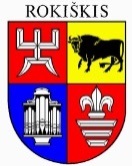 ROKIŠKIO RAJONO SAVIVALDYBĖS TARYBASPRENDIMASDĖL ROKIŠKIO RAJONO SAVIVALDYBĖS MERO REZERVO SUDARYMO IR NAUDOJIMO TVARKOS APRAŠO PATVIRTINIMO2023 m. kovo 31 d. Nr. TS-RokiškisVadovaudamasi Lietuvos Respublikos vietos savivaldos įstatymo 16 straipsnio 4 dalimi, Lietuvos Respublikos biudžeto sandaros įstatymo 25 straipsnio 2 dalimi, Rokiškio rajono  savivaldybės taryba nusprendžia:1. Patvirtinti Rokiškio rajono savivaldybės mero rezervo sudarymo ir naudojimo tvarkos aprašą.2. Šis sprendimas įsigalioja 2023 m. balandžio 1 d.3. Sprendimo nuostatos įsigalioja naujai išrinktai savivaldybės tarybai susirinkus į pirmą posėdį.4. Skelbti šį sprendimą savivaldybės interneto svetainėje ir Teisės aktų registre. Savivaldybės meras                                                                	 Ramūnas Godeliauskas				PATVIRTINTA				Rokiškio rajono savivaldybės tarybos 				2023m.kovo 31 d. sprendimu Nr. TS-ROKIŠKIO RAJONO SAVIVALDYBĖS MERO REZERVO SUDARYMO IR NAUDOJIMO TVARKOS APRAŠASI. BENDROSIOS NUOSTATOS1. Rokiškio rajono savivaldybės mero rezervo sudarymo ir naudojimo tvarkos aprašas (toliau – tvarkos aprašas) nustato Rokiškio rajono savivaldybės (toliau – Savivaldybė) mero rezervo (toliau – mero rezervas) lėšų skyrimo, naudojimo ir apskaitos tvarką.2. Mero rezervo lėšos yra Savivaldybės biudžeto asignavimų dalis.3. Mero rezervo dydis turi būti ne mažesnis kaip 0,25 procento ir ne didesnis kaip 1 procentas patvirtintų Savivaldybės biudžeto pajamų (neįskaitant valstybės dotacijų savivaldybių biudžetams). Mero rezervas gali būti didesnis kaip 1 procentas, kai yra paskelbta valstybės ir (arba) savivaldybės lygio ekstremalioji situacija ir (arba) įvesta nepaprastoji padėtis. Konkretų mero rezervo dydį kasmet nustato Savivaldybės taryba, tvirtindama arba tikslindama atitinkamų metų Savivaldybės biudžetą.II. MERO REZERVO SKYRIMAS IR NAUDOJIMAS4. Mero rezervo lėšos naudojamos:4.1. ekstremaliosioms situacijoms ir (arba) ekstremaliesiems įvykiams likviduoti, jų padariniams šalinti ir padarytiems nuostoliams iš dalies apmokėti;4.2. gaisrų, stichinių nelaimių ir kitų įvykių padariniams likviduoti ir jų padarytiems nuostoliams iš dalies apmokėti;4.3. dėl nepaprastosios padėties atsiradusioms išlaidoms iš dalies apmokėti ir (arba) jos padariniams šalinti.5. Mero rezervo lėšos skiriamos fiziniams arba juridiniams asmenims tais atvejais, jeigu nuosavybės teise priklausantis turtas nebuvo apdraustas ir nėra gauta draudimo išmoka arba nebuvo gautos išmokos iš Savivaldybės biudžeto patirtiems nuostoliams kompensuoti. Ši nuostata taikoma ir tais atvejais, jeigu juridiniam asmeniui turtas yra perduotas valdyti ir naudoti jį pagal turto panaudos, patikėjimo ar nuomos sutartis. Jei yra keli turto savininkai, lėšos skiriamos proporcingai turimo turto daliai, kiekvienas iš savininkų turėtų kreiptis asmeniškai.6. Už teisingos informacijos apie draudimą ir (ar) draudimo išmokos gavimo pateikimą atsako prašymą pateikę asmenys.7. Vienam fiziniam arba juridiniam asmeniui gali būti skiriamas finansavimas už vieną turto vienetą ne dažniau kaip vieną kartą per metus (nepriklausomai nuo įvykio metu apgadintų pastatų kiekio). Skiriamų lėšų suma gaisro, stichinės nelaimės ir kitų įvykių padariniams likviduoti ir jų padarytiems nuostoliams iš dalies apmokėti negali būti didesnė kaip 7000 eurų.8. Fiziniai ir juridiniai asmenys, norintys gauti 4.1–4.3 punktuose numatytas lėšas, Savivaldybės merui ne vėliau kaip per 60 kalendorinių dienų nuo ekstremalios situacijos, ekstremalaus įvykio, gaisro, stichinės nelaimės ar nepaprastosios padėties metu įvykusio įvykio, teikia motyvuotą prašymą, kuriame nurodomi fizinio ar juridinio asmens duomenys, nurodoma banko sąskaita, į kurią bus pervedamos lėšos, pagrįsti skaičiavimai (sąmatos) ir (arba) pridedamos išlaidas patvirtinančių dokumentų kopijos, gaisro ar stichinės nelaimės atveju – priešgaisrinės gelbėjimo tarnybos pažyma. Kartu su prašymu pateikiami nuosavybės teisę į pastatus, žemę ir kitą turtą, kuriems buvo padaryta žala, patvirtinantys dokumentai.9. Mero rezervo lėšos fiziniams ar juridiniams asmenims neskiriamos, jei atitinkamos tarnybos pažymose dėl nukentėjusių pastatų, žemės ar kito turto nurodo asmenų neatsargaus elgesio su ugnimi priežastis, pastatų ir kito turto savininkų aplaidumą ir turto nepriežiūrą, priešgaisrinės saugos reikalavimų nesilaikymą bei paveldėjus jau sudegusius ar kitaip sugadintus pastatus, taip pat pateikti ne visi tvarkos aprašo 8 punkte nurodyti dokumentai, pagrindžiantys įvykio ir (ar) situacijos aplinkybes.10. Savivaldybės mero pavedimu prašymus nagrinėja mero potvarkiu sudaryta komisija, kuri teikia siūlymus merui dėl nuostolių ir žalos atlyginimo.11. Komisija, gavusi prašymą:11.1. nagrinėja, ar jame nurodytos aplinkybės pagrįstos, ar atitinka tvarkos aprašo 4 punkte nurodytus tikslus;11.2. prireikus kreipiasi į kompetentingas institucijas, įstaigas, Savivaldybės administracijos skyrius, seniūnijų seniūnus dėl informacijos, būtinos nagrinėjant prašymą, siekdamas nustatyti tvarkos aprašo 4 punkte nurodytas aplinkybes;11.3. komisija, atsižvelgdama į tais metais patvirtintą mero rezervo dydį, gali siūlyti Savivaldybės merui skirti proporcingai mažesnę lėšų sumą nuostoliams atlyginti.11.4. informuoja prašymą pateikusį asmenį teisės aktų nustatytais terminais apie pateikto prašymo tenkinimą arba netenkinimą. Jei prašymas netenkinamas, nurodo netenkinimo priežastis.12. Sprendimą dėl lėšų skyrimo priima Savivaldybės meras, atsižvelgdamas į komisijos išvadą.13. Mero rezervo lėšos skiriamos ir dydis nustatomas Savivaldybės mero potvarkiu.14. Savivaldybės mero potvarkio projektą dėl lėšų skyrimo iš mero rezervo rengia Savivaldybės administracijos Finansų skyrius.15. Vyriausybės ir (arba) Savivaldybės ekstremaliųjų situacijų komisijos, ekstremaliosios situacijos vadovo, Ekstremaliųjų situacijų operacijų centro sprendimams ar pavedimams vykdyti būtinas lėšas savivaldybės meras potvarkiu skiria be prašymo. Šiuo atveju mero potvarkio projektą dėl lėšų skyrimo iš rezervo savivaldybės mero pavedimu rengia savivaldybės administracijos padalinys ar darbuotojas, atsakingas už ekstremalių situacijų padarinių likvidavimą.III. MERO REZERVO LĖŠŲ APSKAITA IR KONTROLĖ16. Mero rezervo lėšų apskaitą tvarko Savivaldybės administracijos Centralizuotos buhalterinės apskaitos skyrius.17. Mero rezervo lėšos naudojamos pagal atskirą asignavimų valdytojo patvirtintą programos išlaidų sąmatą.Centralizuotos buhalterinės apskaitos skyrius sudaro su lėšų gavėju administracijos direktoriaus įsakymu patvirtintos formos savivaldybės biudžeto lėšų naudojimo sutartį (su atitinkamais priedais). Atsiskaitoma už šias lėšas pagal sutartyje numatytus atskaitomybės dokumentus.20. Lėšos turi būti naudojamos toms reikmėms, kurios nurodytos Savivaldybės mero potvarkyje. Už lėšų panaudojimą pagal paskirtį atsako lėšų gavėjas. Nepanaudotos ar netinkamai panaudotos lėšos grąžinamos į Savivaldybės biudžetą.IV. KITOS NUOSTATOS21. Tai, kas nereglamentuota šiame tvarkos apraše, sprendžiama taip, kaip numatyta Lietuvos Respublikos teisės aktuose.22. Šis tvarkos aprašas keičiamas Savivaldybės tarybos sprendimu.Rokiškio rajono savivaldybės tarybaiTEIKIAMO SPRENDIMO PROJEKTO „DĖL ROKIŠKIO RAJONO SAVIVALDYBĖS MERO REZERVO SUDARYMO IR NAUDOJIMO TVARKOS APRAŠO PATVIRTINIMO“ AIŠKINAMASIS RAŠTASSprendimo projekto tikslai ir uždaviniai. Tarybos sprendimo projekto tikslas – reglamentuoti mero rezervo sudarymo ir naudojimo tvarką.Teisinio reguliavimo nuostatos .Tvarkos aprašas rengiamas vadovaujantis Lietuvos Respublikos vietos savivaldos įstatymo 16  straipsnio 4 dalimi, Lietuvos Respublikos Seimo 2022 m. birželio 30 d. įstatymą Nr. XIV-1271 „Lietuvos Respublikos biudžeto sandaros įstatymo Nr. I-430 11, 25, 26, 27, 31 ir 34 straipsnių pakeitimo“, kuris įsigalioja 2023 m. balandžio 1 d., kai naujai išrinktos savivaldybių tarybos susirenka į pirmą posėdį.	Sprendimo projekto esmė. Lietuvos Respublikos „Lietuvos Respublikos biudžeto sandaros įstatymo Nr. I-430 11, 25, 26, 27, 31 ir 34 straipsnių pakeitimo“ įpareigoja savivaldybes formuoti mero rezervą, kurio dydis turi būti ne mažesnis kaip 0,25 procento ir ne didesnis kaip 1 procentas patvirtintų savivaldybės biudžeto pajamų (neįskaitant valstybės dotacijų savivaldybių biudžetams). Rezervas gali būti didesnis kaip 1 procentas, kai yra paskelbta valstybės ir (arba) savivaldybės lygio ekstremalioji situacija ir (arba) įvesta nepaprastoji padėtis. Šio rezervo lėšas bus galima naudoti kompensuoti išlaidoms, atsiradusioms dėl ekstremaliosios situacijos, ekstremaliojo įvykio, gaisro, stichinės nelaimės, taip pat dėl nepaprastosios padėties atsiradusioms išlaidoms iš dalies apmokėti ir (arba) jos padariniams šalinti. Fondo lėšos bus skiriamos mero potvarkiu, prašymus nagrinėjančios komisijos siūlymu. Fiziniam ir (arba) juridiniam asmeniui padarytam materialiniam nuostoliui iš dalies atlyginti bus galima skirti iki 7000 Eur.Laukiami rezultatai. Aprašas atitiks Lietuvos Respublikos biudžeto sandaros įstatymo nuostatas, įsigaliosiančias nuo 2023 m. balandžio 1 d. Bus galima greičiau ir efektyviau kompensuoti išlaidas, atsiradusias dėl ekstremaliosios situacijos, ekstremaliojo įvykio, gaisro, stichinės nelaimės, taip pat dėl nepaprastosios padėties atsiradusioms išlaidoms iš dalies apmokėti ir (arba) jos padariniams šalinti.Finansavimo šaltiniai ir lėšų poreikis. Tvirtinant savivaldybės 2023 metų biudžetą buvo suplanuotas direktoriaus rezervas, jis nuo 2023 m. balandžio 1 d. taps mero rezervu.Suderinamumas su Lietuvos Respublikos galiojančiais teisės norminiais aktais. Projektas neprieštarauja galiojantiems teisės aktams.Antikorupcinis vertinimas. Atliktas teisės akto projekto antikorupcinis vertinimas, parengta pažyma.Finansų skyriaus vedėja					Reda Dūdienė